ОПАСНЫЙ НЕВИДИМКА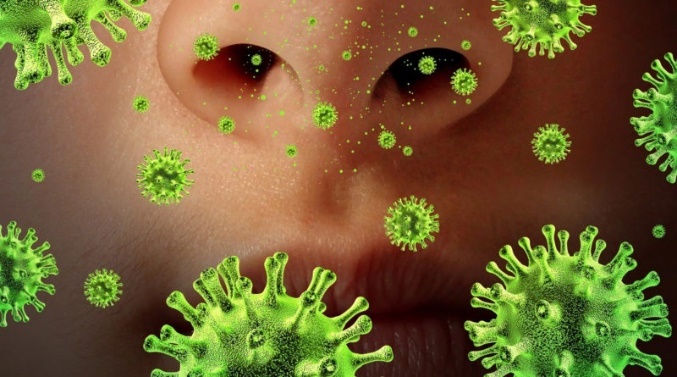  	Грипп – острое вирусное заболевание, с острым началом, лихорадкой, интоксикацией и поражением дыхательных путей. Он очень заразен, опасен развитием осложнений и риском смерти. Заражение происходит при кашле, чихании, разговоре. ОПЕРАЦИЯ «ЧИСТЫЕ РУКИ»Чтобы не заболеть во время эпидемии гриппа, следует:1.	Избегать скопления людей.2.	Закрывать нос и рот одноразовыми масками при уходе за больным. Использованные маски следует сразу выбрасывать.3.	Регулярно проветривать любое помещение и делать влажную уборку.4.	Полноценно питаться, высыпаться, избегать переутомления.5.	Принимать поливитаминные препараты, клюквенные морсы, употреблять цитрусовые, свежие овощи и фрукты и т.д.6.	Чаще мыть руки с мылом или обрабатывать их дезинфицирующим гелем.7.	В течение дня при каждой возможности полоскать рот, промывать нос.  8.	Пользоваться одноразовыми бумажными салфетками и полотенцами. 9.	Сделать сезонную прививку в сентябре-ноябре.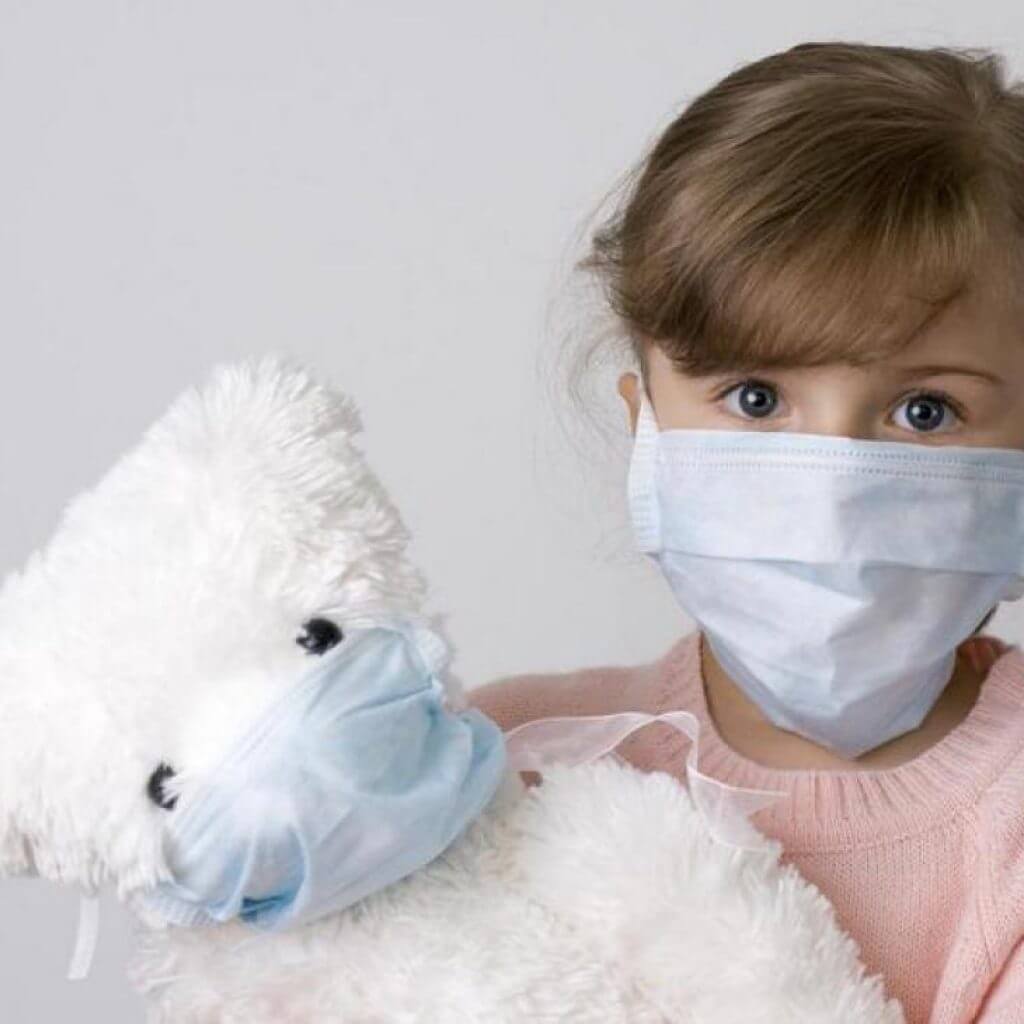 ЕСЛИ ГРИПП НАСТИГ - при появлении первых симптомов – повышенная температура тела, боль в горле, кашель, насморк, боль в мышцах – обязательно оставайтесь дома;- вызовите врача на дом;- не занимайтесь самолечением; 